Journal of Innovations in Pharmaceutical and Biological Sciences (JIPBS)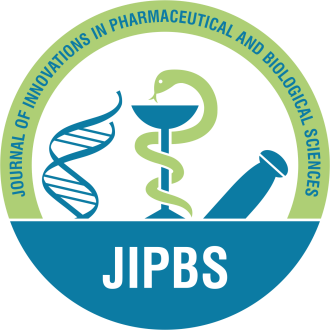 Proofs correctionsIf you require any corrections to the PDF, then please make the corrections in the table below, using ‘self-explanatory and easy to understand text, suitable for a non-medical technical person to read.List of correctionsArticle titlePage numberColumn (Left / Right)Paragraph number from topLine number from top of paragraphDelete this text (Error)Replace deleted text with (correction)